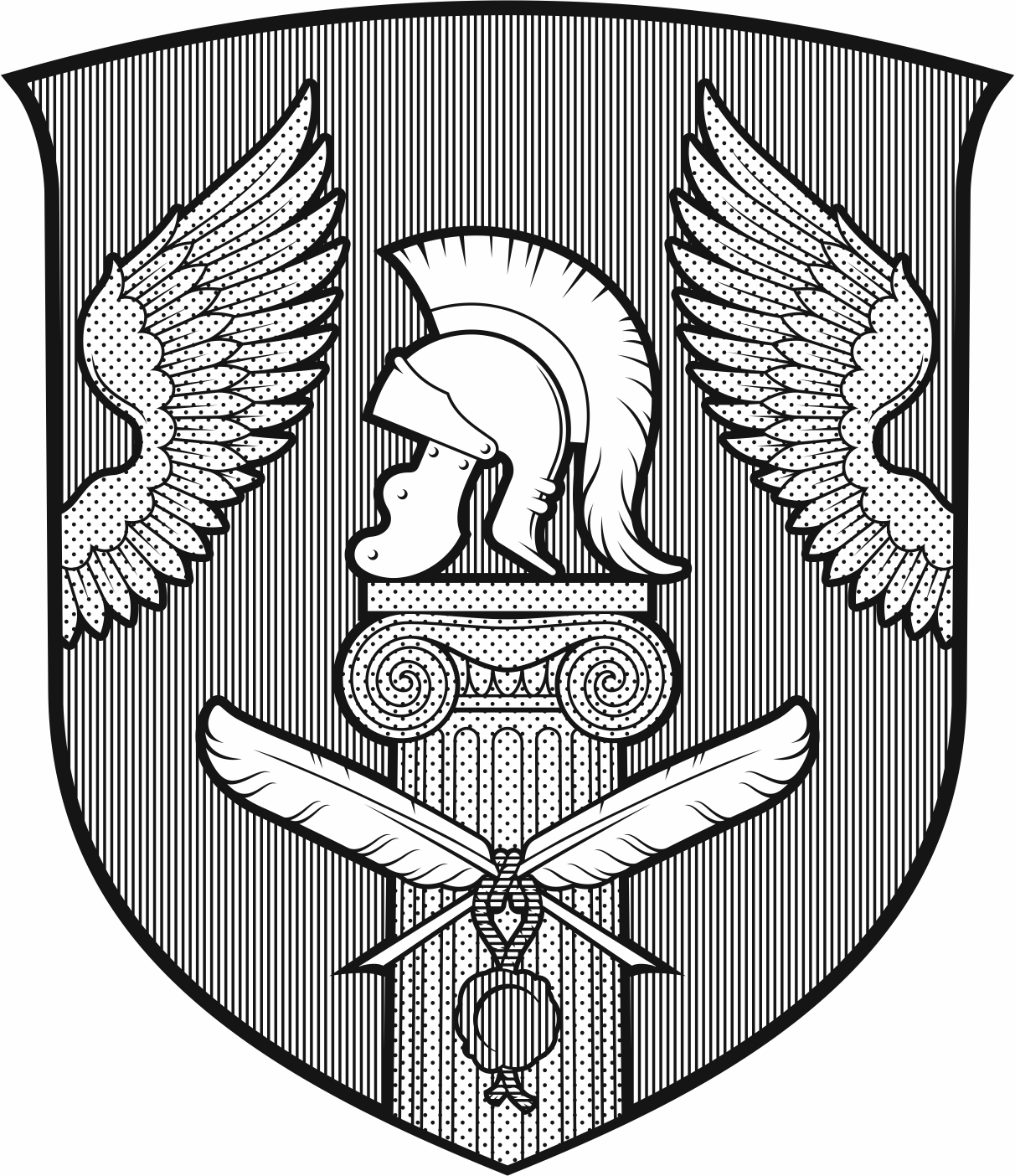 МОСКОВСКАЯ ОБЛАСТНАЯ НОТАРИАЛЬНАЯ ПАЛАТА(МоНП)УТВЕРЖДЕНПравлениемМосковской областнойНотариальной Палаты(протокол от 31.01.2024 № 1/2024)Положение о конкурсена лучшее публицистическое произведение о нотариате Москва 20241. Общие положения1.1.	Настоящее положение определяет цели, задачи, условия проведения конкурса (далее - Конкурс), подведение итогов Конкурса на лучшее публицистическое произведение. 1.2.	Цели Конкурса:повышение социальной значимости профессии нотариуса в ряду юридических профессий;повышение уровня доверия общества к нотариату;внедрение современных идей, инициатив в сфере формирования положительного имиджа нотариата;оценка роли нотариата в общегражданских интересах, инициативах.1.3.	Задачи Конкурса:повышение творческой и профессиональной активности представителей юридического сообщества;привлечение внимания и укрепление интереса общественности, юридического сообщества к деятельности нотариата;сохранение информации о событиях нотариата, о людях, о нотариальном содружестве;содействие публикационной деятельности нотариусов.1.4.	Конкурс проводится в следующих номинациях:1.4.1.	«Золотое перо нотариата» – к участию приглашаются журналисты, которые создают литературные и публицистические произведения о нотариате;1.4.2.	«Молодой нотариус-публицист» – к участию приглашаются нотариусы и помощники нотариусов со стажем работы до 10 лет;1.4.3.	«Нотариат – моя будущая профессия» – к участию приглашаются студенты юридических вузов и практикующие юристы;1.4.4.	По итогам Конкурса будет также присужден специальный приз жюри за лучшую работу из числа всех работ, представленных на конкурс.1.5.	Для участия в Конкурсе принимаются публицистические литературные произведения в жанрах: статья, очерк, интервью, эссе, (далее – Конкурсные работы). Конкурсные работы могут быть дополнены визуальными изображениями (рисунками, фотографиями, схемами, графиками и т.п.).1.6.	Содержание Конкурсных работ:Произведения в сфере нотариата.1.7.	Участники конкурса:Участие в конкурсе индивидуальное (соавторство двух и более лиц не предполагается), участие в конкурсе является бесплатным, работы участников должны быть выполнены ими лично, в количестве одной авторской работы.Участниками конкурса могут быть любые лица, в том числе: нотариусы, помощники нотариусов, иные работники нотариусов, сотрудники нотариальных палат, студенты, лица, занимающиеся деятельностью в сфере юриспруденции. 2. Организатор Конкурса2.1.	Организатором Конкурса является Некоммерческая организация «Московская областная нотариальная палата » (далее – МоНП) в лице Правления МоНП.Для проведения Конкурса и подведения итогов Организатором Конкурса ежегодно создается и утверждается Конкурсная комиссия в количестве 5 человек, в составе: Председателя, членов Конкурсной комиссии. Членом комиссии может быть действующий нотариус, сотрудник исполнительной дирекции. К участию в Конкурсной комиссии могут быть приглашены литераторы, журналисты, писатели, поэты и прочие специалисты в сфере искусства, литературы и публицистики. Для работы Конкурсной Комиссии Организатор назначает секретаря комиссии. Секретарем может быть действующий нотариус, сотрудник Управления делами.Организатором Конкурса ежегодно утверждаются темы произведений. 2.2.	Председатель Конкурсной комиссии:осуществляет общее руководство работой Конкурсной комиссии;принимает решение о проведении заседания Конкурсной комиссии;объявляет заседание Конкурсной комиссии правомочным;открывает и ведет заседание Конкурсной комиссии.2.3.	Члены Конкурсной комиссии:изучают Конкурсные работы;участвуют в заседании Конкурсной комиссии;оценивают Конкурсные работы;участвуют в открытом голосовании.2.4.	Секретарь Конкурсной комиссии:готовит информацию для размещения объявления о проведении Конкурса;консультирует Участников по всем вопросам, связанным с проведением Конкурса;принимает заявки на участие в Конкурсе путем направления авторами материалов в - электронном виде на адрес электронной почты, созданной для проведения Конкурса;направляет материалы (Конкурсные работы) Членам Конкурсной комиссии;организует проведение заседания Конкурсной комиссии;готовит протокол Конкурсной комиссии и направляет его Правлению МоНП для утверждения.2.5.	Управление делами МоНП:публикует объявление о проведении Конкурса;готовит и направляет официальные письма для оповещения вузов и других организаций о проведении Конкурса.2.6.	Правление МоНП:утверждает протокол Конкурсной комиссии об итогах Конкурса и принимает решение о награждении призеров.3. Условия проведения Конкурса3.1.	Для участия в Конкурсе принимаются работы лиц, указанных в 1.6. настоящего Положения.3.2.	Конкурс считается объявленным с момента публичного размещения объявления Организатора Конкурса о проведении Конкурса в официальных источниках: на сайте МоНП http://www.monp.ru, на официальной странице МоНП в социальной сети «ВКонтакте», в официальной группе МоНП в мессенджере Telegram МоНП.3.3.	Заявки на участие в Конкурсе и Конкурсные работы принимаются в срок определяемый ежегодно Организатором.3.4.	Участники Конкурса подают заявку на участие в Конкурсе и Конкурсную работу в электронном виде на E-mail Конкурсной комиссии. Тема электронного сообщения: «Конкурсная работа».3.5.	Требования к оформлению Конкурсной работы определяются в форме Приложения № 1 настоящего Положения.3.6.	Заявка на участие в Конкурсе выполняется в свободной форме и должна содержать следующие данные:фамилия, имя, отчество (при наличии) автора Конкурсной работыместо работы, место учебы, должность (если она есть)контактная информация автора (телефон, адрес электронной почты)название Конкурсной работы и ее жанр;количество страниц работы, количество страниц приложений (при наличии),волеизъявление автора об участие в Конкурсе.3.7.	Передача Участником заявки и Конкурсных работ для участия в Конкурсе означает полное и безоговорочное согласие Участника с настоящим Положением.3.8.	На Конкурс не принимаются работы:не сопровождающиеся заполненной заявкой;присланные после даты окончания приема заявок и Конкурсных работ на участие в Конкурсе;не соответствующие тематике Конкурса;не соответствующие требованиям оформления.3.9.	Прием заявок на участие в Конкурсе, проверку поступивших заявок и конкурсных материалов на соответствие требованиям настоящего Положения осуществляет Секретарь комиссии. В случае отказа приема заявки сообщает автору о несоответствии материала требованиям оформления настоящего Положения.3.10.	Секретарь комиссии в течении 5 рабочих дней с даты окончания приема заявок и Конкурсной работы передает полученные материалы членам Конкурсной комиссии для ознакомления, без указания авторства.3.11.	Председатель комиссии определяет дату и время проведения заседания Конкурсной комиссии, на которой будут оценены работы и подведены итоги Конкурса, но не позднее двух месяцев с момента окончания срока приема Конкурсных работ, указанного согласно Приложению № 1 настоящего положения.3.12.	После окончания Конкурса МоНП организует извещение Участников Конкурса об итогах его проведения, награждает участников конкурса, а также проводит публикацию работ победителей Конкурса на официальном сайте МоНП, на официальной странице МоНП в социальной сети «Вконтакте» и в официальной группе МоНП в мессенджере Telegram МоНП.4. Оценка конкурсных работ, подведение итогов Конкурса4.1.	Оценка конкурсных работ и подведение итогов Конкурса проводится на заседании Конкурсной комиссии.4.2.	Заседание Конкурсной комиссии считается правомочным, если в нем принимает участие Председатель и не менее двух членов Комиссии.4.3.	Решение оформляется протоколом заседания Конкурсной комиссии, который составляется в письменном виде, подписывается Председателем и секретарем.4.4.	Члены Конкурсной комиссии получают для изучения работы Участников без указания авторства (т.е. анонимные работы). Конкурсная комиссия оценивает конкурсные работы по названию работы, без указания автора, по бальной системе. Каждый член комиссии выставляет конкурсному материалу суммарный балл, в соответствии с критериями, установленными п. 4.5 настоящего Положения. Показатели оценки 0-10 баллов. Баллы заносятся в конкурсный бюллетень по названию работы, приобщаемый к протоколу заседания Конкурсной комиссии.4.5.	Критерии определения итогов конкурса:полнота раскрытия темы;актуальность затронутых в конкурсной работе тем развития института нотариата;практическая значимость конкурсной работы для популяризации профессии нотариуса и повышения уровня доверия общества к нотариату;оригинальность формы подачи материала, точность и яркость изложения.4.6.	После оценки конкурсных работ всех участников Конкурса и подсчета набранных участниками Конкурса баллов, Конкурсная комиссия определяет победителей Конкурса.При равенстве баллов по нескольким работам решение Конкурсной комиссией принимается открытым голосованием. Каждый член Комиссии обладает одним голосом. При равенстве голосов членов Конкурсной комиссии при открытом голосовании решающим является голос Председателя.4.7.	Победившими в Конкурсе признаются участники Конкурса, получившие наибольшее количество баллов. Премии за лучшее выполнение конкурсной работы распределяются между участниками Конкурса в зависимости от количества набранных баллов.4.8.	Протокол Конкурсной комиссии в течении 10 дней направляется Правлению МоНП для утверждения и принятия решения о награждении победителей Конкурса. Правление НКО МоНП ежегодно определяет наличие и размер Призового Фонда, в соответствии с которым производится награждение победителей и участников Конкурса. Победителям конкурса вручаются дипломы, подтверждающие присуждение премий. Остальным участникам конкурса направляются электронные благодарственные письма об участии.4.9.	Участники Конкурса извещаются Организатором Конкурса об итогах проведения Конкурса после утверждения Протокола Конкурсной комиссии путем направления писем по электронной почте, указанной в заявке автора.4.10.	Церемония награждения победителей Конкурса проводится публично и торжественно на заседании научно-практической конференции «Челышевские чтения», дата и место проведения которого утверждается Правлением МоНП.Победители Конкурса извещаются Организатором Конкурса о дате, месте и времени награждения.4.11.	Информация об итогах Конкурса и лучшие материалы публикуются на официальном сайте МоНП, на официальной МоНП в социальной сети «В Контакте» и в официальной группе МоНП в мессенджере Telegram МоНП.Приложение 1к Положению о проведении Конкурсана лучшее публицистическоепроизведение о нотариатеНа _______________ год определяются следующие темы:На ______________ год избирается комиссия в следующем составе:Председатель – ___________члены комиссии – __________Секретарь – __________На ___________________ год определяются следующие сроки:подача заявок – ___________подведение результатов до – ___________проведение награждения на заседании научно-практической конференции «___» _________ 20___ года.На __________ год определяется призовой фонд в размере – _____________ руб., из которых ____________.Содержание конкурсной работы в рамках задания Конкурса определяется по усмотрению автора.Конкурсная работа выполняется на русском языке.Не допускается включение в конкурсную работу сведений, составляющих нотариальную тайну, ненормативную лексику, призывы к экстремизму, сведения не должны носить рекламный характер.Конкурсная работа оформляется в электронном виде в формате Microsoft Word. Текст конкурсной работы набирается шрифтом Times New Roman, размер шрифта – 14, межстрочный интервал – 1,5. Объем конкурсной работы не более 15 печатных страниц.Визуальные изображения (рисунки, фотографии, схемы, графиками и т.п.), являются приложениями, оформляются отдельными файлами в цветном или черно-белом изображении, в формате *jpg, *png, не входят в объем конкурсной работы, но не более 10 файлов.Предоставляя материал для Конкурса, автор дает своё согласие на публикацию, размещение Организатором Конкурса на официальном сайте МоНП, на официальной странице МоНП в социальной сети «В Контакте», и в официальной группе МоНП в мессенджере Telegram МоНП данного материала.Автор несет личную ответственность за оригинальность текста и достоверность данных. Отправляя работу на Конкурс, Автор подтверждает, что конкурсная работа ранее не была опубликована и права на ее использование не были переданы другим лицам.Для участия в Конкурсе необходимо в срок до «_____»___________2024 г. направить на адрес электронной почты Конкурса _______________________ следующую информацию:файл в формате MS Word c конкурсной работой, оформленной в соответствии с Требованиями;заявку на участие по форме Приложения 2;заполненный, подписанный и отсканированный файл Согласия на обработку персональных данных в формате PDF.Требования к оформлению Конкурсной работы на 2024 годНа 2024 год определяются следующие темы:«Моя профессия – Нотариус»;«Нотариус: воздавая должное правде»;«Нотариат: мифы, реальность и будущее»;«Нотариус: время, профессия, судьбы».На 2024 год избирается комиссия в следующем составе:Председатель – Президент  МоНПчлены комиссии – нотариусы Московской области Секретарь – работник ПалатыНа 2024 год определяются следующие сроки:подача заявок – 01 апреля 2024 года;подведение результатов до – 15 мая 2024;проведение награждения на заседании Научно-практической конференции «Челышевские чтения» 31 мая 2024 года.На 2024 год определяется призовой фонд в размере – 150 000 руб.Содержание конкурсной работы в рамках задания Конкурса определяется по усмотрению автора.Конкурсная работа выполняется на русском языке.Не допускается включение в конкурсную работу сведений, составляющих нотариальную тайну, ненормативную лексику, призывы к экстремизму, сведения не должны носить рекламный характер.Конкурсная работа оформляется в электронном виде в формате Microsoft Word. Текст конкурсной работы набирается шрифтом Times New Roman, размер шрифта – 14, межстрочный интервал – 1,5. Объем конкурсной работы не более 15 печатных страниц.Визуальные изображения (рисунки, фотографии, схемы, графиками и т.п.), являются приложениями, оформляются отдельными файлами в цветном или черно-белом изображении, в формате *jpg, *png, не входят в объем конкурсной работы, но не более 10 файлов.Предоставляя материал для Конкурса, автор дает своё согласие на публикацию, размещение Организатором Конкурса на официальном сайте МоНП, на официальной странице МоНП в социальной сети «В Контакте» и в официальной группе МоНП в мессенджере Telegram МоНП данного материала.Автор несет личную ответственность за оригинальность текста и достоверность данных.Приложение 2к Положению о проведении Конкурсана лучшее публицистическоепроизведение о нотариатеЗаявка участника Конкурса Приложение 3к Положению о проведении Конкурсана лучшее публицистическоепроизведение о нотариатеСОГЛАСИЕ НА ОБРАБОТКУ ПЕРСОНАЛЬНЫХ ДАННЫХ Я, _____________________________________, (ФИО) паспорт серии_____ № _______ выдан «___» ____________202__ г. _________________________________________________, адрес регистрации: __________________________________, даю свое согласие на обработку в __________________________________________	(наименование организации)моих персональных данных, относящихся исключительно к перечисленным ниже категориям персональных данных: фамилия, имя, отчество; пол; дата рождения; тип документа, удостоверяющего личность; данные документа, удостоверяющего личность; гражданство, адрес, телефон, адрес телефонной почтыЯ даю согласие на использование персональных данных в целях участия в конкурсе, а также на хранение данных об этих результатах на электронных носителях.Настоящее согласие предоставляется мной на осуществление действий в отношении моих персональных данных, которые необходимы для достижения указанных выше целей, включая (без ограничения) сбор, систематизацию, накопление, хранение, уточнение (обновление, изменение), использование, передачу третьим лицам для осуществления действий по обмену информацией (операторам ФИС и РИС), обезличивание, блокирование персональных данных, а также осуществление любых иных действий, предусмотренных действующим законодательством Российской Федерации.Я проинформирован, что _________________________________________ гарантирует(наименование организации)обработку моих персональных данных в соответствии с действующим законодательством Российской Федерации как неавтоматизированным, так и автоматизированным способами.Данное согласие действует до достижения целей обработки персональных данных или в течение срока хранения информации.Данное согласие может быть отозвано в любой момент по моему письменному заявлению.Я подтверждаю, что, давая такое согласие, я действую по собственной воле и в своих интересах.«____» ___________ 202__г.				_____________ /__________________/Подпись	Расшифровка подписиНаправляя на конкурс данную работу, я, _______________________________________, подтверждаю, что представленная работа является оригинальной, сделанной мной.Согласен с безвозмездной передачей эксклюзивных прав на мою с целью использования во всех случаях, оговоренных в положении о Конкурсе.С Положением о Конкурсе и условиями его проведения ознакомлен и согласен.«____» ___________ 202__г.				_____________ /__________________/Подпись	Расшифровка подписиФамилия, имя, отчество (при наличии)Место работы, место учебы, должность (если она есть) Контактная информация автора (телефон, адрес электронной почты)НоминацияНазвание Конкурсной работыЖанрКоличество страниц работы, количество страниц приложений (при наличии)